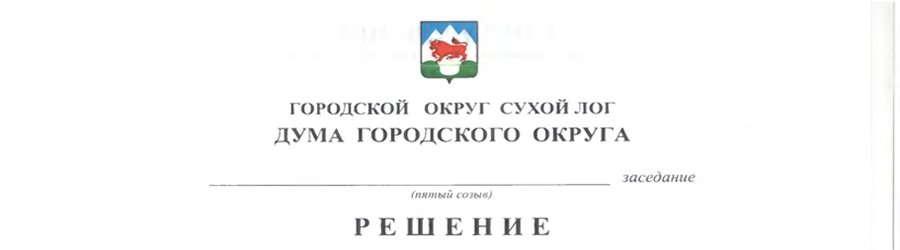 От 28.04.2016 №438-РДГ. Сухой ЛогО ходатайстве о награждении Благодарственным письмомЗаконодательного Собрания Свердловской области	В соответствии с п.2,3 Положения о Благодарственном письме   Законодательного Собрания Свердловской области, утвержденного Постановлением Законодательного Собрания Свердловской области  от 09 июня 2015 года № 2206-ПЗС, рассмотрев представление открытого акционерного общества «Сухоложскцемент» о награждении  Благодарственным письмом Законодательного Собрания Свердловской области, Дума городского округаРЕШИЛА:1. За добросовестный труд, высокие показатели в производственной деятельности и большой личный вклад в развитие строительного комплекса  городского округа Сухой Лог и  Свердловской области, в честь профессионального праздника Дня Строителя  ходатайствовать о  награждении Благодарственным письмом Законодательного Собрания Свердловской области  - Обвинцева Ивана Сергеевича  – водителя автомобиля горного цеха ОАО «Сухоложскцемент».2. Контроль исполнения  настоящего решения возложить на постоянную мандатную комиссию (И.В.Коновалова).Председатель Думы городского округа					В.С.Порядин